PARCOURS ALPHA CLASSIC 2023-2024Explorer le sens de la vieCe parcours se fait en 11 soirées et une journée de novembre 2023 à février 2024.Venez dès le 08 novembre pour le diner de lancementet au plus tard le 6 décembre.►comment se passe les soirées ?Les rencontres ont lieu le mercredi soir autour d’un diner offert par l’équipe d’accueil de 20h00 à 22h30 au 64, av Théophile Gautier, salle Chasseloup. ►Quand venir ?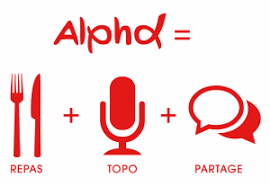 Calendrier des rencontres :8 novembre 2023 : Dîner de lancement22 novembre : Qui est Jésus ? 29 novembre : Pourquoi Jésus est-il mort ?6 décembre : Comment savoir si j’ai la foi ?13 décembre : Prier ? Pourquoi et comment ?20 décembre : Pourquoi et comment lire la Bible ?03 janvier 2024 : Comment Dieu nous guide-t-il ?10 janvier : Comment résister au mal ?Samedi 13 janvier : L’Esprit Saint - Journée-soirée – 9h-21h17 janvier : Dieu guérit-il encore aujourd’hui ?31 janvier : L’Église, qu’en penser ?7 février : En parler aux autres, pourquoi et comment ?28 février : dîner de clôture06 novembre : participation au Dîner de lancement suivant►Inscription obligatoire par courriel : alpha@notredamedauteuil.fr Facebook : Alpha Auteuil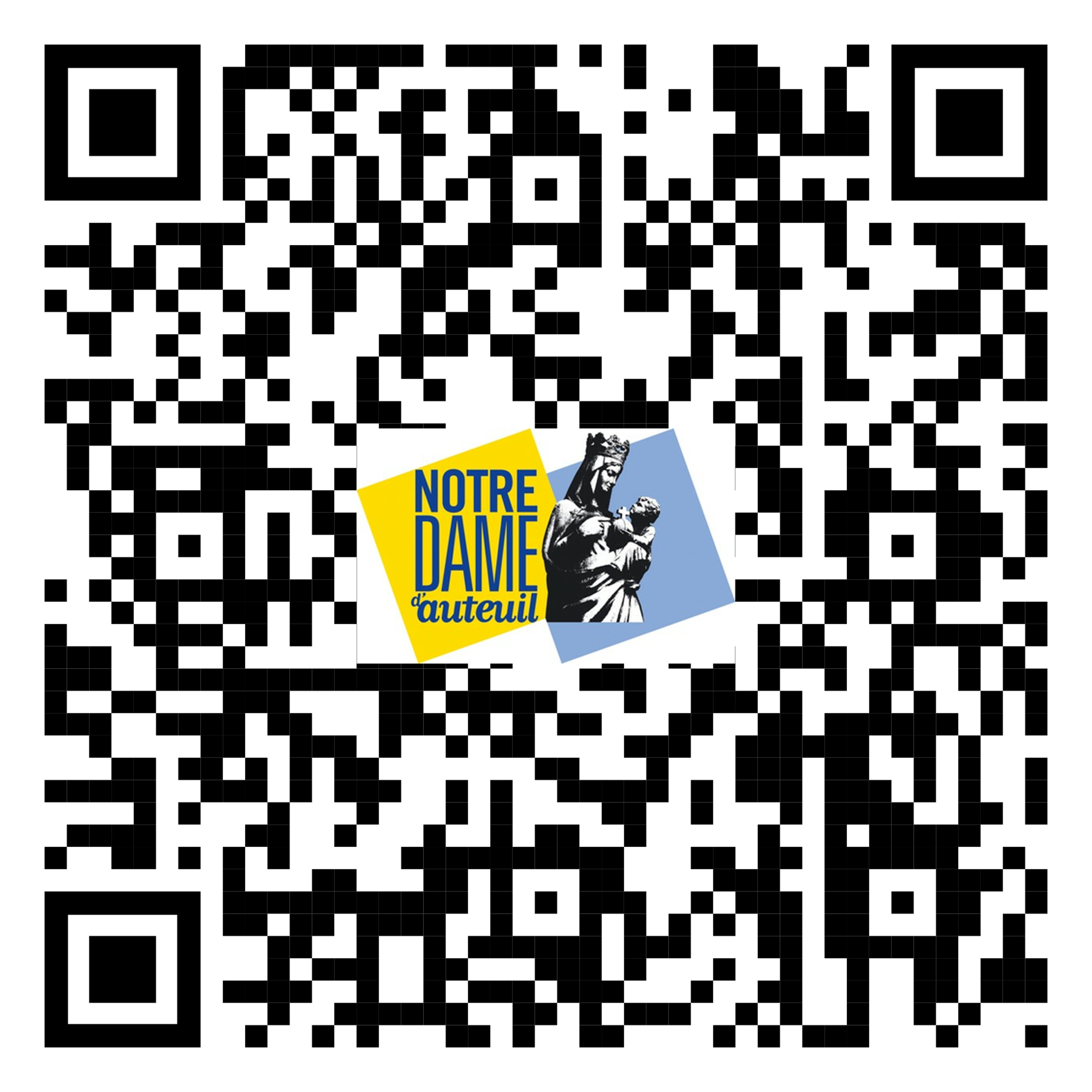 Sans le Denier de l’Église, ce parcours ne pourrait vous être proposé !Ne passez pas à côté de la joie de donner !Édition du 10 juillet 2023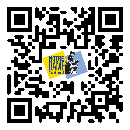 Paroisse Notre-Dame d’Auteuil, 4 rue Corot - 75016 Paris -  : 01.53.92.26.26paroisse@notredamedauteuil.fr -  www.notredamedauteuil.frPARCOURS ALPHA CLASSIC 2023-2024Explorer le sens de la vieCe parcours se fait en 11 soirées et une journée de novembre 2023 à février 2024.Venez dès le 08 novembre pour le diner de lancementet au plus tard le 6 décembre.►comment se passe les soirées ?Les rencontres ont lieu le mercredi soir autour d’un diner offert par l’équipe d’accueil de 20h00 à 22h30 au 64, av Théophile Gautier, salle Chasseloup. ►Quand venir ?Calendrier des rencontres :8 novembre 2023 : Dîner de lancement22 novembre : Qui est Jésus ? 29 novembre : Pourquoi Jésus est-il mort ?6 décembre : Comment savoir si j’ai la foi ?13 décembre : Prier ? Pourquoi et comment ?20 décembre : Pourquoi et comment lire la Bible ?03 janvier 2024 : Comment Dieu nous guide-t-il ?10 janvier : Comment résister au mal ?Samedi 13 janvier : L’Esprit Saint - Journée-soirée – 9h-21h17 janvier : Dieu guérit-il encore aujourd’hui ?31 janvier : L’Église, qu’en penser ?7 février : En parler aux autres, pourquoi et comment ?28 février : dîner de clôture06 novembre : participation au Dîner de lancement suivant►Inscription obligatoire par courriel : alpha@notredamedauteuil.fr Facebook : Alpha AuteuilSans le Denier de l’Église, ce parcours ne pourrait vous être proposé !Ne passez pas à côté de la joie de donner !Édition du 10 juillet 2023Paroisse Notre-Dame d’Auteuil, 4 rue Corot - 75016 Paris -  : 01.53.92.26.26paroisse@notredamedauteuil.fr -  www.notredamedauteuil.frPARCOURS ALPHA CLASSIC2023-2024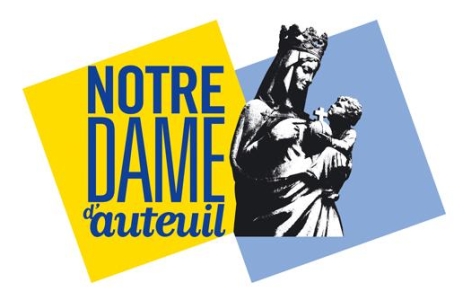 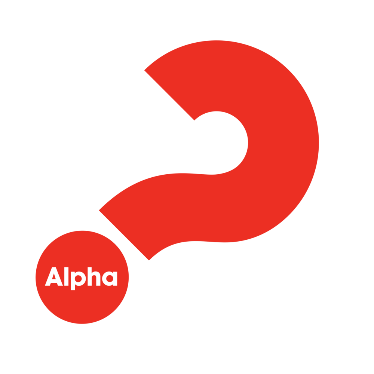 Explorer le sens de sa vie,se lancer dans l’aventure spirituelle.Un parcours à la rencontre du Dieu des chrétiensdans un climat de confiance, de convivialité, d’écoute, avec une parole libre. Inscription obligatoire par courriel : alpha@notredamedauteuil.fr  Facebook : Alpha Auteuil Inscription obligatoire par courriel : alpha@notredamedauteuil.fr  Facebook : Alpha AuteuilPARCOURS ALPHA CLASSIC2023-2024Explorer le sens de sa vie,se lancer dans l’aventure spirituelle.Un parcours à la rencontre du Dieu des chrétiensdans un climat de confiance, de convivialité, d’écoute, avec une parole libre. Inscription obligatoire par courriel : alpha@notredamedauteuil.fr  Facebook : Alpha Auteuil Inscription obligatoire par courriel : alpha@notredamedauteuil.fr  Facebook : Alpha Auteuil